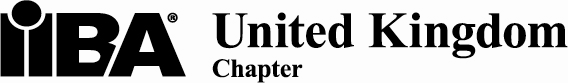 Business Analyst of the Year Award 2024Sponsored by  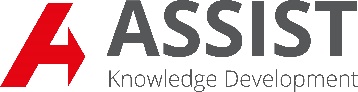 Application formClosing date for entries is 12 July 2024IntroductionThe Business Analyst of the Year Award aims to recognise the person who has demonstrated the most significant contribution to business analysis over the previous year. The responses to the questions in section B will form the basis for judging entrants for the Business Analyst of the Year 2024. The three key areas of business analysis practice to be assessed for the Business Analyst of the Year 2024 are:Promoting a customer focusCreative thinkingInformation/data analysisApplication forms must be completed and submitted to lawrence.darvill@assistkd.com by the closing date of 12 July 2024. A judging panel will consider all of the entries submitted and will select up to six finalists for the Award. The finalists will be asked to participate in a 25-30-minute online interview on 3 September 2024. The Award winner will be selected from the finalists, who will all be given free entry to the Conference (worth over £1500 each). The Award will be presented during the Business Analysis Conference Europe, which takes place on 16-18 September 2024.The winner and finalists will be sent an AssistKD BA of the Year digital badge that recognises their achievement. A – Contact detailsPlease provide your contact details. Please ensure the entries marked with an * are shown as you wish them to appear on any publicity and literature.B – Entry detailsEach response to the questions in this section should be no more than 400 words in length. B-1	Describe (in overview) your business analysis work over the last year that forms the basis of your application for the Business Analyst of the Year Award 2024.B-2	Promoting a customer focus: What have you done in your organisation to promote a ‘customer first’ mindset? What obstacles did you encounter and how did you deal with them?B-3	Creative thinking: How have you used innovation and creative problem-solving techniques to address business issues and opportunities?B-4	Information/data analysis: How have you used information and data analysis techniques to assist your business analysis work and improve the outcomes for your organisation?B-5	Promoting the profession: How have you supported and promoted the BA profession, and encouraged other business analysts during the last 12 months?B-6	In what ways have you extended your business analysis skillset in the last 12 months and how have you done this? C – Additional informationPlease provide a photograph and short biography of yourself for the Business Analyst of the Year Award 2024. This may be used for publicity purposes. The biography should be a maximum of 80 words.D – Terms and conditionsThe entry form must be submitted to lawrence.darvill@assistkd.com by the closing date of 12 July 2024.Finalists must be available for interview on 3 September 2024.The judges’ decision is final and no correspondence will be entered into before or after the judging. It is not possible to provide feedback to candidates.The IIBA UK Chapter and Assist Knowledge Development Ltd (sponsors of the Award) are not liable for any costs incurred by candidates during the application and judging process.The Business Analyst of the Year Award 2024 will be presented at the Business Analysis Conference Europe taking place 16-18 September 2024. Applicant information will be retained solely for the purposes of administering the Business Analyst of the Year Award 2024.E – DeclarationsE-1 Candidate declarationI have read the terms and conditions of entry to the Business Analyst of the Year Award 2024 and agree to abide by them. I will supply such further information and evidence as the judges may reasonably request. I confirm that, to the best of my knowledge, the information provided in this entry is accurate and that I am authorised to disclose it.E-2 Supporter declaration (a manager or senior colleague)I hereby certify that the information given in this entry is correct and that the candidate is worthy of consideration for the Business Analyst of the Year Award 2024.*Surname:*First name:*Job title:*Organisation:Correspondence address:Contact telephone number:Email address:Name:Date:Supporter name:Supporter email: